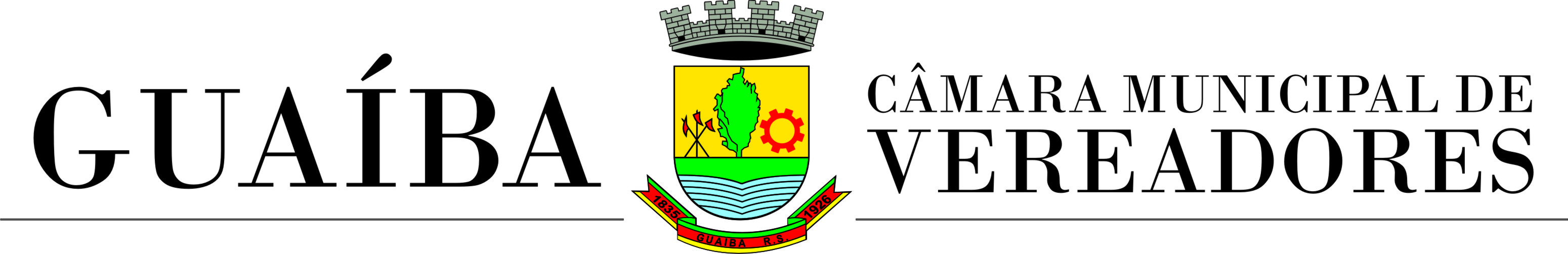 PUBLICAÇÃO DE REVOGAÇÃO DE LICITAÇÃOCONVITE Nº 002/2011Gabinete da Presidência da Câmara Municipal de GuaíbaProcesso Administrativo nº 078/2011           A Câmara Municipal de Guaíba COMUNICA A REVOGAÇÃO DO CONVITE nº 002/2011, referente a aquisição 	 de bens permanentes, com garantia (TV, CPUs, Computadores), com  fulcro no Art. 49 da Lei nº 8.666/93, por motivo de interesse público decorrente de fato superveniente devidamente comprovado.				Guaíba, 22 de Dezembro de 2011		Ver. Luis Carlos Larréa Ferreira                                          Presidente 